Тема работы школы: «Объединение усилий педагогического коллектива в воспитании нравственной личности».Цель деятельности школы: создать условия для объединения усилий педагогического коллектива в воспитании нравственной личности через осуществление учебно - воспитательного процесса, направленного на формирование гармонично развитой личности, способной к самообразованию и самореализации.Задачи на 2017-2018 учебный год.1.Создание образовательной среды, обеспечивающей воспитание нравственной личности через доступность образования и повышение его качества в соответствии с государственными образовательными стандартами и социальным заказом.2.Совершенствование системы мониторинга и диагностики успешности образования, развития личностных качеств учащихся и профессионального мастерства педагогов.3.Сохранение и укрепление физического, нравственного и психического здоровья обучающихся, формирование стремления к здоровому образу жизни.4.Выявление и поддержка талантливых детей через проведение олимпиад, конкурсов и привлечение внешкольных учреждений к сотрудничеству для развития творческих, интеллектуальных, индивидуальных возможностейВ образовательной области:обеспечитьучебно-методическую поддержку перехода на ФГОСООО в 2017-2018 учебном году, продолжить разработку основной образовательной программы СОО;продолжить работу по формированию УУД у младших школьников, обучающихся 5-го,6-го,7-го классовактивизировать работу с одаренными детьми для их  участия в муниципальных и региональных олимпиадах и интеллектуальных конкурсах;совершенствовать формы и методы работы со слабоуспевающими детьми;активно использовать                    деятельностный                     подход, здоровьесберегающие, информационные компьютерные технологии в образовательном процессе.     Продолжить        изучение                         и                 применение современных инновационных психолого-педагогических систем образования;улучшить качество образования через:а) повышение квалификации учителей в связи с внедрением ФГОС второго поколения;б) развитие системы дополнительного образования;в) совершенствование внутришкольной системы мониторинга качества знаний.Продолжить работу в системе здоровьесбережения.В методической области: Обеспечить интегрирование основного и дополнительного образования;Активизировать учителей к участию в профессиональных конкурсах;Продолжить работу по повышению методического уровня молодых  учителей и учителей, испытывающих трудности методического плана.Ввести в практику приобщения к исследовательской    и проектной деятельности обучающихся средних классов через предметные лектории.В воспитательной области: Совершенствовать систему работы классных руководителей, повышения их методического мастерства через изучение методической литературы, проведение конференций, круглых столов, изучение и обобщение опыта ,взаимопосещение уроков, прохождение курсов повышения  квалификации.Продолжить работу по совершенствованию работы ученического самоуправления; Продолжить работу по выявлению способных и талантливых детей, активизировать обучающихся к участию в школьных, муниципальных, региональных конкурсах, мероприятиях.Активизировать работу различных служб и организаций для решения проблем ребенка, оказанию своевременной защиты его прав.Продолжить совместную работу с семьями, классными и школьными родительскими комитетами и общественностью, направленную на выявление трудностей социализации обучения, коррекцию, реабилитацию обучающихся, установлению тесных связей с семьями обучающихся.1. Организация деятельности школы по реализации закона «Об образовании в РФ» 1.1. Организация деятельности школы, направленной на  получение общего образованияЗадачи:создатьусловия, обеспечивающие развитие каждого обучающихся в соответствии с его склонностями, интересами и возможностями;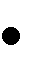 Достичь оптимального уровня базового и дополнительного образования.1.2. План работы по реализации ФГОС НОО и ФГОС ООО.Задачи:1. Реализация ФГОС НОО и ФГОС ООО в 5, 6 ,7 классах в соответствии с нормативными документами.2. Методическое и информационное сопровождение реализации ФГОС НОО и ФГОС ООО в течение 2017-2018 учебного года. 1.3. План мероприятий по подготовке к государственной итоговой аттестации.1.4 План работы по информатизации.Цель: повышение качества образовательной и профессиональной подготовки в области применения современных информационных технологий.1.5. План методической работы. Единая методическая тема:Развитие и воспитание творческой индивидуальности школьника в условиях формирующейся новой образовательной среды. Цель: Создание условий для совершенствования мастерства педагогов через интеграцию учебной и внеучебной деятельности, внедрение и интеграцию современных образовательных технологий.  Задачи:· Реализовывать образовательную программу школы, разработанную на период 2014-2019 годы. (Осуществлять координацию действий методических объединений по различным инновационным направлениям; оказывать методическую помощь по составлению рабочих программ учебных дисциплин, элективных курсов; эффективно использовать образовательные и воспитательные методики и технологии, связанные с внедрением новых образовательных стандартов).· Поддерживать культурно-образовательные инициативы коллектива, осуществлять сопровождение исследовательской, проектной и инновационной деятельности, стимулировать творческую инициативу педагогов через организацию и осуществление сопровождения аттестации педагогических кадров, мотивации педагогов к обмену и диссеминации передового педагогического опыта· Развивать творческие связи с учреждениями дополнительного образования, с общественными организациями для создания условий, способствующих успешной самореализации и социализации как педагогов, выявлению и развитию детской одаренности обучающихся.Формы методической работы· Педагогический совет· Методический совет· Методические объединения· Методический семинар· Обобщение опыта работы.· Открытые уроки.· Научно-практические конференции по защите исследовательских работ учащихся.· Организация «Консультационных дней» с учителями-предметниками.· Аттестационные мероприятия· Организация и контроль курсовой системы повышения квалификации· Предметные недели и декады· Педагогический мониторинг · Мастер-класс · Круглый стол · Индивидуальные консультации · Групповые консультации Приоритетные направления методической работы школы на новый учебный год:· обеспечение условий для непрерывного совершенствования профессионального мастерства учителя с учетом методической темы учебного года;· информационное обеспечение образовательного процесса,· обеспечение условий для изучения, обобщения и распространения передового опыта;· обеспечение внеклассной работы по учебным предметам;· совершенствование методов отслеживания качества образования;· научно-исследовательская деятельность педагогов· работа над повышением профессионального имиджа учителя и школы;Основные направления деятельности Информационно-методическое обеспечение профессиональной деятельности педагогов.Задача: Обеспечить методическую поддержку деятельности педагогов по совершенствованию качества образования через освоение современных технологий в обучении, воспитании, развитии обучающихся.План работы со слабоуспевающими обучающимися2. Управление образовательным учреждением.2.1.Педагогические советы.2.2.Совещания при директоре.2.3. Совещания при заместителях директораПлан совещанийпри заместителе директора по учебно- воспитательной работеПЛАН  РАБОТЫ МКОУ «Хучнинская СОШ №2»на 2017-2018 учебный  годПлан работы школы на 2017-2018 учебный год  рассмотрен и принят на заседании педагогического совета школы (протокол № 1 от 31.08. 2017 г.)Утвержден приказом  по МКОУ СОШ №2  от «01» 09. 2017 г. Директор школы: __________________ Султанов  П.С.СОДЕРЖАНИЕI.  АНАЛИЗ  ИТОГОВ РАБОТЫ ШКОЛЫ за  2016-2017 учебный  год.II. ЦЕЛИ, ЗАДАЧИ, ПРИОРИТЕТНЫЕ НАПРАВЛЕНИЯ РАБОТЫ ШКОЛЫ на 2017-2018учебный  год.II. Организация деятельности общеобразовательного учреждения, направленной на обеспечение доступности общего образования1. ОРГАНИЗАЦИОННО-ПЕДАГОГИЧЕСКИЕ МЕРОПРИЯТИЯ.2. УЧЕБНО-МЕТОДИЧЕСКАЯ ДЕЯТЕЛЬНОСТЬ.3. ПЛАНИРОВАНИЕ ВОСПИТАТЕЛЬНОЙ РАБОТЫ.4.РАБОТА С РОДИТЕЛЯМИ.5. СИСТЕМА ВНУТРИШКОЛЬНОГО КОНТРОЛЯ.№Мероприятия СрокиОтветственные1Смотр готовности классов,учебных кабинетов к началу учебного годаавгустдиректор школы,заве-дующие кабинетами2Корректировка плана работы на 2017-2018уч.годавгустДиректор школы3Утверждение плана внутришкольного контроля.августадминистрация4Утверждение рабочих программ учебных предметов, занятий, курсов, внеурочной деятельностиавгустадминистрация, руководители ШМО5Назначение классных руководителей, руководителей кружковых занятий, воспитателей группсентябрьдиректор школы6Изучение нормативных документов, регламентрующих- учебно-вопитательный процесс,ознакомление педагогических работников  с документамисентябрьадминистрация7Утверждение социального паспорта школысентябрьзам. директора по УВР8Организация питания обучающихсяСентябрьзам. дир по УВР9Обеспечение преемственности дошкольного и начального, начального и основного, основного и среднего общего образованияСентябрь  администрация10Осуществление индивидуального подхода к обучению слабоуспевающих обучающихся.в течение годаучителя- предметники11Осуществление контроля  по предварительной успеваемости сильных и слабоуспевающих обучающихся, посещаемости учебных занятий обучающимися.в течение годазам. директора по УВР12Организация текущего, промежуточного и итогового контроля знаний, анализ результатовпо четвер-тямзам. директора        по УВР13Контроль уровня преподавания учебных предметов, курсовв течение годадиректор, зам.дирек-тора по УВР14Анализ прохождения программного материалапо четв.зам. директора по УВР15Организацияи проведение школьного этапа олимпиад. Анализ результатов.октябрь-ноябрьадминистрация16Подготовка к муниципальному, региональному этапам Всероссийской олимпиады школьников.2-3чет-вертьзам.директора по УВР17Организация и проведение предметных декадв теч.годаРуководители ШМО18Организация обучения детей на домув теч.годаадминистрация19Своевременное информирование родителей обучающихся об итогах успеваемости их детейв течение годакл. руководители20Организация индивидуальной работы с обучающимися, имеющими неудовлетворительные отметки по предметамв течение годаучителя-предметники21Ведение журнала по ТБ, проведение инструктажа с обучающимисяв течение годакл. руководители2Анализ работы по всеобучу	май-июньдиректор №п/пМероприятияСрокиОтветственныеКонтрольные показатели1Организационное обеспечениеОрганизационное обеспечениеОрганизационное обеспечениеОрганизационное обеспечение1.1Планирование деятельности ШМО начального звена:- внесение изменений в план работы ШМО с учетом новых задач на 2016-2017 учебный годсентябрьРуководители ШМО.план работы ШМО на 2017-2018 учебный год1.2.Проведение совещаний о ходе реализации ФГОС НОО и ФГОС ООО в ОУ:- о промежуточных итогах реализации ФГОС НОО в 1-4 классах и ФГОС ООО в 5 -6 классахСентябрьЯнварьДиректор заместитель директора по УВРАналитические справки, решения совещания, приказы 1.3.Мониторинг результатов освоения ООП НОО и ОПП ООО :- входная диагностика обучающихся 2-х классов; 5х классов- формирование УУД;- диагностика результатов освоения ООП НОО ОПП ООО по итогам обучения в 1, 2, 3, 4 ,5, 6 ,7 классах.сентябрьЯнварьМайзаместитель директора по УВРАнализ результатов мониторинга, разработка предложений по повышению качества реализации ФГОС НОО в 2017-2018 учебном году1.4.Организация дополнительного образования:- согласование расписания занятий по внеурочной деятельностиСентябрьзаместитель директора по УВРутвержденное расписание занятий2.Нормативно-правовое обеспечениеНормативно-правовое обеспечениеНормативно-правовое обеспечениеНормативно-правовое обеспечение2.1.Отслеживание и своевременное информирование об изменениях нормативно-правовых документов федерального и регионального уровнейПо мере поступленияДиректорИнформация для стендов, совещаний, педагогических советов2.2.Внесение корректив в нормативно-правовые документы ОУ по итогам их апробации, с учетом изменений федерального и регионального уровня и ООП в части 1-4-х классов 5.6,7 классовМай-июньДиректорРеализация регламента утверждения нормативно-правовых документов в соответствии с Уставом ОУ2.3.Внесение изменений и дополнений в ООП НОО, ООП ОООАвгустРабочая группаПриказ об утверждении ООП в новой редакции3.Финансово-экономическое обеспечениеФинансово-экономическое обеспечениеФинансово-экономическое обеспечениеФинансово-экономическое обеспечение3.1.Проверка обеспеченности учебниками обучающихся 1-4, 5-7 классовДо 10 сентябрябиблиотекарь, учителяИнформация, справка3.2.Оснащение школьной библиотеки печатными и электронными образовательными ресурсами по всем учебным предметам учебного плана ООПв течение годаадминистрациябаза учебной и учебно-методической литературы ОУ3.3.Анализ материально-технической базы ОУ с учетом закупок 2017-2018 года:- количество компьютерной и множительной техники, программного обеспечения в учебных кабинетах, библиотеке;- анализ работы Интернет-ресурсов;- условий для реализации внеурочной деятельности;- учебной и учебно-методической литературы.Октябрь-ноябрьзаместитель директора по УВРБаза данных по материально-техническому обеспечению ОУ, учебной и учебно-методической литературой, аналитическая справка, информация на сайте школы4.Кадровое обеспечениеКадровое обеспечениеКадровое обеспечениеКадровое обеспечение4.1.Анализ состояния штатного расписания и расстановка кадров на 2017-2018 учебный годАвгустДиректорШтатное расписание4.2.Составление прогноза обеспечения кадрами на 2018-2019 уч. год и перспективуСентябрь, мартЗаместитель директора по УВРПлан работы по заполнению выявленных вакансий; размещение объявлений о вакансиях на сайте школы4.3.Составление заявки на курсовую подготовкуиюньдиректорЗаявка4.4.Проведение тарификации педагогических работников на 2017-2018 учебный год с учетом реализации ФГОС НОО и ФГОС ОООЯнварь, августДиректорТарификация 2017-2018уч.г.4.5.Изучение возможностей организации дистанционного обучения педагогических работников ОУВ течение учебного годаДиректорПредложения в план-график повышения квалификации5.Информационное обеспечениеИнформационное обеспечениеИнформационное обеспечениеИнформационное обеспечение5.1.Организация взаимодействия учителей начальных классов по обсуждению вопросов ФГОС НОО, ФГОС ООО, обмену опытомПо плану ШМОРуководитель ШМОанализ проблем, вынесенных на обсуждение; протоколы МО5.2.Сопровождение разделов сайта ОУ по вопросам ФГОСЕжеквартальноОтветственный за сайт ОУОбновленная на сайте информация5.3.· Проведение родительских собраний в 1-4 классах:- результаты диагностики готовности первоклассников к обучению в школе;- помощь родителей в организации проектной деятельности;- мониторинг планируемых результатов обучения по ФГОС НОО в 1-4-х классах и ФГОС ООО в 5 -7 классах;- итоги обучения по ФГОС НОО ФГОС ООО.· Проведение родительского собрания для родителей будущих первоклассников октябрьдекабрьмартмайиюньзаместитель директора по УВР, учительПротоколы родительских собраний5.4.Размещение материалов на школьном стенде для родителейВ течение годаЗаместитель директора по УВРинформация, размещенная на стенде5.5.Индивидуальные консультации для родителей первоклассниковПо необходимостиЗаместитель директора, учителя 1-х классов6.Методическое обеспечениеМетодическое обеспечениеМетодическое обеспечениеМетодическое обеспечение6.1.Стартовая диагностика учебных достижений второклассников на начало учебного года. сентябрьРуководитель ШМО Аналитическая справка6.2.Методическое обеспечение внеурочной деятельности:- анализ результатов реализации внеурочной деятельности в 1 классе;- посещение занятий в 1-4 классах ОктябрьПо графику ВШКзаместитель директора по УВР, педагоги, ведущие занятия по внеурочной деятельностианализ проблем, вынесенных на обсуждение6.3.Обобщение опыта реализации ФГОС НОО и ФГОС ООО в ОУ:- анализ работы учителей, педагогов дополнительного образования; - подготовка материалов для публичного отчета Сентябрь-декабрьмай заместитель директора по УВР,учителяОбобщение опыта учителей, материалы для публичного отчета№Основные мероприятияОсновные мероприятияОсновные мероприятияСрокисполненияСрокисполненияОтветственныеисполнителиРаздел 1. Нормативное и ресурсное обеспечениеРаздел 1. Нормативное и ресурсное обеспечениеРаздел 1. Нормативное и ресурсное обеспечениеРаздел 1. Нормативное и ресурсное обеспечениеРаздел 1. Нормативное и ресурсное обеспечениеРаздел 1. Нормативное и ресурсное обеспечениеРаздел 1. Нормативное и ресурсное обеспечение1.11.1Изучение нормативно-правовой базы проведения государственной итоговой аттестации в 2017-2018учебном году- на совещаниях при директоре;- на методических совещаниях;- на классных часах, родительских собранияхИзучение нормативно-правовой базы проведения государственной итоговой аттестации в 2017-2018учебном году- на совещаниях при директоре;- на методических совещаниях;- на классных часах, родительских собранияхоктябрь-майоктябрь-майЗаместитель директора по УВР,классные руководители1.21.2Регулирование процедурных вопросов подготовки и проведения государственной итоговой аттестации через издание системы приказов по школеРегулирование процедурных вопросов подготовки и проведения государственной итоговой аттестации через издание системы приказов по школев течение годав течение годадиректор школы1.31.3Изучение инструкций и методических материалов на заседаниях ШМО:- изучение демоверсий, спецификации, кодификаторов, методических и инструктивных писем по предметам;- изучение технологии проведения ОГЭ и ЕГЭ;Изучение инструкций и методических материалов на заседаниях ШМО:- изучение демоверсий, спецификации, кодификаторов, методических и инструктивных писем по предметам;- изучение технологии проведения ОГЭ и ЕГЭ;в течение годав течение годаЗаместители директора по УВР, руководители ШМОРаздел 2. КадрыРаздел 2. КадрыРаздел 2. КадрыРаздел 2. КадрыРаздел 2. КадрыРаздел 2. КадрыРаздел 2. Кадры2.12.12.1Проведение инструктивно-методических совещаний:
- анализ результатов ЕГЭ и ОГЭ в 2016-2017 учебном году на заседаниях ШМО учителей-предметников,- изучение проектов КИМов на 2017-2018 год;- изучение нормативно-правовой базы проведения государственной итоговой аттестации в 2017-2018 годуоктябрь руководители ШМОзаместительдиректора по УВР руководители ШМОзаместительдиректора по УВР2.22.22.2Участие учителей школы, работающих в 9,11-х классах, в работе семинаров муниципального и региональногоуровней по вопросу подготовки к ГИАсентябрь-майучителя-предметникиучителя-предметники2.32.32.3Рассмотрение педагогическим советом вопросов, отражающих проведение государственной итоговой аттестации:- утверждение выбора обучающимися экзаменов государственной итоговой аттестации- о допускеобучающихся к государственной итоговойаттестации;- анализ результатов государственной итоговой аттестации и определение задач на 2017-2018г.г;май, июнь, августзаместительдиректора по УВРзаместительдиректора по УВРРаздел 3. Организация. Управление. КонтрольРаздел 3. Организация. Управление. КонтрольРаздел 3. Организация. Управление. КонтрольРаздел 3. Организация. Управление. КонтрольРаздел 3. Организация. Управление. КонтрольРаздел 3. Организация. Управление. КонтрольРаздел 3. Организация. Управление. Контроль3.13.13.1Сбор предварительной информации о выборе предметов для прохождения государственной итоговой аттестации в форме ОГЭ и форме ЕГЭ через анкетирование выпускников 9, 11-х классовноябрьклассные руководителиклассные руководители3.23.23.2Подготовка выпускников 9-х и 11-х классов к государственной итоговой аттестации:- проведение собраний учащихся;- изучение нормативно-правовой базы, регулирующей проведение государственной итоговой аттестации;- практические занятия с учащимися по обучению технологии оформления бланков;- организация диагностических работ с целью овладения учащимися методикой выполнения заданий;октябрь, декабрь, февраль, апрельзаместителидиректора по УВР и ВР, классные руководители,учителя-предметникизаместителидиректора по УВР и ВР, классные руководители,учителя-предметники3.33.33.3Подготовка и обновление списков по документам личности для формирования электронной базы данных выпускниковдо 31 декабрязаместительдиректора по УВРзаместительдиректора по УВР3.43.43.4Проведение административных контрольных работ в форме ЕГЭ по обязательным предметам и предметам по выбору обучающихсядекабрь, апрельзаместительдиректора по УВРзаместительдиректора по УВР3.53.53.5Контроль за своевременным прохождением рабочих программ1 раз в четвертьзаместительдиректора по УВРзаместительдиректора по УВР3.63.63.6Контроль за деятельностью учителей, классных руководителей по подготовке к ГИАв течение годазаместительдиректора по УВРзаместительдиректора по УВР3.73.73.7Подача заявлений обучающихся 9-х классов на экзамены по выборудо 1 февралязаместительдиректора по УВРзаместительдиректора по УВР3.83.83.8Подготовка списка обучающихся 9-х классов, подлежащих по состоянию здоровья итоговой аттестации в особых условиях.мартзаместительдиректора по УВРзаместительдиректора по УВР3.93.93.9Организация сопровождения и явки выпускников на экзамены.май, июньДиректор, классные руководителиДиректор, классные руководители3.103.103.10Ознакомление выпускников и их родителей с результатами экзаменов в форме ОГЭ и в форме ЕГЭиюньдиректордиректор3.113.113.11Подготовка приказа о результатах ГИА в 9, 11 классахиюньдиректордиректорРаздел 4. Информационное обеспечениеРаздел 4. Информационное обеспечениеРаздел 4. Информационное обеспечениеРаздел 4. Информационное обеспечениеРаздел 4. Информационное обеспечениеРаздел 4. Информационное обеспечениеРаздел 4. Информационное обеспечение4.1Оформление информационных стендов (в кабинетах) с отражением нормативно-правовой базы проведения государственной итоговой аттестации выпускников 9,11-х классов в 2016-2017 учебном годуОформление информационных стендов (в кабинетах) с отражением нормативно-правовой базы проведения государственной итоговой аттестации выпускников 9,11-х классов в 2016-2017 учебном годуОформление информационных стендов (в кабинетах) с отражением нормативно-правовой базы проведения государственной итоговой аттестации выпускников 9,11-х классов в 2016-2017 учебном годуоктябрь, мартзаместительдиректора по УВРзаместительдиректора по УВР4.2Проведение разъяснительной работы среди участников образовательного процесса о целях, формах проведения государственной итоговой аттестации выпускников 9, 11-х классовПроведение разъяснительной работы среди участников образовательного процесса о целях, формах проведения государственной итоговой аттестации выпускников 9, 11-х классовПроведение разъяснительной работы среди участников образовательного процесса о целях, формах проведения государственной итоговой аттестации выпускников 9, 11-х классовв течение годазаместительдиректора по УВРзаместительдиректора по УВР4.3Проведение родительских собраний:- нормативно-правовая база, регулирующая проведение государственной итоговой аттестации в 2016-2017 уч. году;- подготовка учащихся к итоговой аттестации, 
- проблемы профориентации и правильного выбора предметов для экзаменов в период итоговой аттестацииПроведение родительских собраний:- нормативно-правовая база, регулирующая проведение государственной итоговой аттестации в 2016-2017 уч. году;- подготовка учащихся к итоговой аттестации, 
- проблемы профориентации и правильного выбора предметов для экзаменов в период итоговой аттестацииПроведение родительских собраний:- нормативно-правовая база, регулирующая проведение государственной итоговой аттестации в 2016-2017 уч. году;- подготовка учащихся к итоговой аттестации, 
- проблемы профориентации и правильного выбора предметов для экзаменов в период итоговой аттестацииоктябрь, апрельзаместителидиректора по УВР и ВР, классные руководителизаместителидиректора по УВР и ВР, классные руководители4.4Информирование обучающихся и родителей о портале информационной поддержки ЕГЭ, размещение необходимой информации на сайте школы.Информирование обучающихся и родителей о портале информационной поддержки ЕГЭ, размещение необходимой информации на сайте школы.Информирование обучающихся и родителей о портале информационной поддержки ЕГЭ, размещение необходимой информации на сайте школы.февраль-майзаместительдиректора по УВРзаместительдиректора по УВР4.5Формирование отчетов по результатам ГИА в 2017-2018 учебном году, отражение данного направления в публичном докладеФормирование отчетов по результатам ГИА в 2017-2018 учебном году, отражение данного направления в публичном докладеФормирование отчетов по результатам ГИА в 2017-2018 учебном году, отражение данного направления в публичном докладеИюнь-июльДиректор, заместительдиректора по УВРДиректор, заместительдиректора по УВР№МероприятияСрокиОтветственныеОрганизационная работаОрганизационная работаОрганизационная работаОрганизационная работа1Формирование информационно-коммуникативной компетентности обучающихся через уроки, элективные курсы, групповые и индивидуальные занятия, проектную деятельностьв течение годаучителя-предметники2Проведение инструктажей по ТБ работы в кабинете информатики и работы в сети Интернет с участниками образовательного процессасентябрьУчитель информатики3Создание условий для свободного доступа учащихся и преподавателей к сетевым образовательным ресурсам, к системе электронных учебных материаловв течение годаУчитель информатики4Создание контролируемого доступа участников образовательного процесса к информационным образовательным ресурсам в сети Интернет.в течение годаучителя-предметникиМетодическая работаМетодическая работаМетодическая работа1Мотивация непрерывности профессионального роста педагогов: сетевые педагогические сообщества как фактор развития профессионального потенциала учителей.по плану ШМОруководители ШМО2Знакомство педагогов с возможностями дистанционного обученияоктябрьзам.директора по УВР3Оформление электронного портфолио учителяв течение годазам. директора4Участие школьников в дистанционных олимпиадахв течение годаучителя-предметники5Компьютерное тестирование обучающихся по подготовке к ГИА и ЕГЭ по предметамв течение годазам.директора по УВРИнформационная работаИнформационная работаИнформационная работа1Развитие школьного сайта:
- обновление разделов сайта- своевременное размещение информации на странице новостейв течение годаответственный за сайт2Заполнение мониторинговых таблиц по графикузам.директора по УВРАнализ и контрольАнализ и контрольАнализ и контроль1Контроль по использованию в образовательной деятельности средств ИКТв теч.годаадминистрация2Анализ текущей ситуации процесса информатизации в школе.	июньзам.дир по УВР1. Работа с кадрами1. Работа с кадрами1. Работа с кадрами1. Работа с кадрами1.Повышение квалификацииЦель: совершенствование системы работы с педагогическими кадрами по самооценке деятельности и повышению профессиональной компетентности1.Повышение квалификацииЦель: совершенствование системы работы с педагогическими кадрами по самооценке деятельности и повышению профессиональной компетентности1.Повышение квалификацииЦель: совершенствование системы работы с педагогическими кадрами по самооценке деятельности и повышению профессиональной компетентности1.Повышение квалификацииЦель: совершенствование системы работы с педагогическими кадрами по самооценке деятельности и повышению профессиональной компетентности1.1. Курсовая переподготовка1.1. Курсовая переподготовка1.1. Курсовая переподготовка1.1. Курсовая переподготовкаСодержание работыСодержание работыСрокиКто привлекается, исполнители1) Составление плана прохождения курсов повышения квалификации1) Составление плана прохождения курсов повышения квалификацииМай-сентябрьЗам. директора по УВР, учителя2)составление заявок по прохождению курсов2)составление заявок по прохождению курсовМай - сентябрьЗам. директора по УВР3)Самообразовательная работа3)Самообразовательная работаВ течение годаучителя4)Организация системы взаимопосещения уроков4)Организация системы взаимопосещения уроковВ течение годаРуководители МО5) Посещение и работа в РМО5) Посещение и работа в РМОВ течение годаУчителя, зам. директора по УВР2. Аттестация педагогических работниковЦель: определение соответствия уровня профессиональной компетентности и создание условий для повышения квалификационной категории педагогических работников2. Аттестация педагогических работниковЦель: определение соответствия уровня профессиональной компетентности и создание условий для повышения квалификационной категории педагогических работников2. Аттестация педагогических работниковЦель: определение соответствия уровня профессиональной компетентности и создание условий для повышения квалификационной категории педагогических работников2. Аттестация педагогических работниковЦель: определение соответствия уровня профессиональной компетентности и создание условий для повышения квалификационной категории педагогических работников1)Групповая консультация для аттестующихся педагогов «Нормативно-правовая база и методические рекомендации по вопросу аттестации»1)Групповая консультация для аттестующихся педагогов «Нормативно-правовая база и методические рекомендации по вопросу аттестации»СентябрьЗам. директора по УВР2)Индивидуальные консультации по заполнению заявлений и написанию самоанализа2)Индивидуальные консультации по заполнению заявлений и написанию самоанализасентябрьЗам. директора по УВР3)Групповая консультация для аттестующихся педагогов «Подготовка материалов собственной педагогической деятельности к аттестации»3)Групповая консультация для аттестующихся педагогов «Подготовка материалов собственной педагогической деятельности к аттестации»сентябрьЗам. директора по УВР4)Индивидуальные консультации с аттестующимися педагогами.4)Индивидуальные консультации с аттестующимися педагогами.В течение годаЗам. директора по УВР5)Изучение деятельности педагогов, оформление необходимых документов для прохождения аттестации5)Изучение деятельности педагогов, оформление необходимых документов для прохождения аттестацииВ течение годаЗам директора по УВР6)Проведение открытых мероприятий для педагогов школы, представление собственного опыта работы аттестующимися педагогами6)Проведение открытых мероприятий для педагогов школы, представление собственного опыта работы аттестующимися педагогамиНоябрь - январьАттестующиеся педагоги7)создание электронного портфолио7)создание электронного портфолиоДекабрьАттестующиеся педагоги8)Посещение уроков аттестующихся педагогов8)Посещение уроков аттестующихся педагоговОктябрь-январьЗам.директора по УВР3. Обобщение и распространение опыта работыЦель: обобщение и распространение результатов творческой деятельности педагогов3. Обобщение и распространение опыта работыЦель: обобщение и распространение результатов творческой деятельности педагогов3. Обобщение и распространение опыта работыЦель: обобщение и распространение результатов творческой деятельности педагогов3. Обобщение и распространение опыта работыЦель: обобщение и распространение результатов творческой деятельности педагогов1) Описание передового опыта1) Описание передового опытаВ течение годаУчителя -предметники2)Оформление методической копилки2)Оформление методической копилкиВ течение годаУчителя -предметники3)Представление опыта на заседании МО, семинарах, конференциях, сайтах пед. сообществ, экспертной комиссии 3)Представление опыта на заседании МО, семинарах, конференциях, сайтах пед. сообществ, экспертной комиссии В течение годаРуководители МО,учителя -предметники4)Подготовка материалов для участия в профессиональных конкурсахПредставление· Описание опыта работы· Мастер-класс4)Подготовка материалов для участия в профессиональных конкурсахПредставление· Описание опыта работы· Мастер-класссентябрь-январьЗам. директора по УВР4. Методическое сопровождение профессиональной деятельности молодых педагогов4. Методическое сопровождение профессиональной деятельности молодых педагогов4. Методическое сопровождение профессиональной деятельности молодых педагогов4. Методическое сопровождение профессиональной деятельности молодых педагоговКонсультировать молодых специалистов ,вновь принятых учителей, осуществлять методическое сопровождение данных категорий работниковКонсультировать молодых специалистов ,вновь принятых учителей, осуществлять методическое сопровождение данных категорий работниковВ течение годаАдминистрация Руководители ШМООрганизовать наставничество молодых специалистовОрганизовать наставничество молодых специалистовСентябрь 2017Зам. директора по УВРОрганизовать посещение уроков молодых специалистов и вновь прибывших учителей с последующим анализом и обсуждениемОрганизовать посещение уроков молодых специалистов и вновь прибывших учителей с последующим анализом и обсуждениемВ течение годаЗам. директора по УВРОрганизовать посещение молодыми специалистами и вновь прибывшими педагогамиуроков коллегОрганизовать посещение молодыми специалистами и вновь прибывшими педагогамиуроков коллегВ течение годаЗам. директора по УВРОсуществлять поддержку участия молодых специалистов в работе«Школы молодого специалиста»Осуществлять поддержку участия молодых специалистов в работе«Школы молодого специалиста»В течение годаЗам. директора по УВРПлан работы Школы молодого специалистаПлан работы Школы молодого специалистаПлан работы Школы молодого специалистаПлан работы Школы молодого специалиста1.Портфолио в профессиональной деятельности учителя: -портфолио как образовательная технология;-виды портфолио:аттестационные портфолио;- возможности портфолио для профессионального развития учителя1.Портфолио в профессиональной деятельности учителя: -портфолио как образовательная технология;-виды портфолио:аттестационные портфолио;- возможности портфолио для профессионального развития учителяСентябрьЗам. директора по УВР1.Развитие интереса к учению и потребности в знаниях.2.Организация конкурсной и олимпиадной деятельности учащихся.1.Развитие интереса к учению и потребности в знаниях.2.Организация конкурсной и олимпиадной деятельности учащихся.Октябрь Зам. директора по УВР1.Культура педагогического общения.1.​ Микроисследование: «Выявление стилей педагогического общения»1.Культура педагогического общения.1.​ Микроисследование: «Выявление стилей педагогического общения»Декабрь Директор1.​ Информационные технологии в образовательном процессе.2.​ Тренинг: «Трудная ситуация на уроке и ваш выход из нее»1.​ Информационные технологии в образовательном процессе.2.​ Тренинг: «Трудная ситуация на уроке и ваш выход из нее»Январь Зам. директора по УВР1.​ Инновационная деятельность  учителя.1.​ Инновационная деятельность  учителя.Март Директор 1.​ Открытые уроки молодых специалистов.2.​ Круглый стол: «Оценка успешности педагогической деятельности молодых учителей»1.​ Открытые уроки молодых специалистов.2.​ Круглый стол: «Оценка успешности педагогической деятельности молодых учителей»Апрель Зам. директора по УВР5. План работы с одаренными детьмиЦель: Создание единого методологического подхода к организации работы с одаренными детьми через сетевое взаимодействие управления  школы и учреждений дополнительного образования.5. План работы с одаренными детьмиЦель: Создание единого методологического подхода к организации работы с одаренными детьми через сетевое взаимодействие управления  школы и учреждений дополнительного образования.5. План работы с одаренными детьмиЦель: Создание единого методологического подхода к организации работы с одаренными детьми через сетевое взаимодействие управления  школы и учреждений дополнительного образования.5. План работы с одаренными детьмиЦель: Создание единого методологического подхода к организации работы с одаренными детьми через сетевое взаимодействие управления  школы и учреждений дополнительного образования.Разработка и внедрение методики диагностики одаренности детей в разных возрастных группах.Разработка и внедрение методики диагностики одаренности детей в разных возрастных группах.1 полугодие2017-2018психологАктуализация школьного банка данных об одаренныхдетях.Актуализация школьного банка данных об одаренныхдетях.В течение годаЗам. директора по УВРСоставление индивидуальных образовательных маршрутов, индивидуальных образовательных тра-екторий обучающихсяСоставление индивидуальных образовательных маршрутов, индивидуальных образовательных тра-екторий обучающихсяСентябрь2016г.Зам. директора по УВРРазработка системы «портфолио», учитывающей достижения обучающихся в различных сферах учебной деятельности и дополнительного образования.Разработка системы «портфолио», учитывающей достижения обучающихся в различных сферах учебной деятельности и дополнительного образования.В теч. годаЗам. директора по УВРОрганизация и проведение школьного этапа предметных олимпиад:3-4классы5-11 классыОрганизация и проведение школьного этапа предметных олимпиад:3-4классы5-11 классыЯнварь-февраль, 2018.октябрь, 2017Руководители ШМОУчастие в школьном туре Всероссийской олимпиады школьниковУчастие в школьном туре Всероссийской олимпиады школьниковОктябрь, 2017Учителя-предметникиУчастие в муниципальном туре Всероссийской олимпиады школьниковУчастие в муниципальном туре Всероссийской олимпиады школьниковНоябрь 2017Зам. директора по УВРУчастие в региональном туре Всероссийской олимпиады школьниковУчастие в региональном туре Всероссийской олимпиады школьниковЯнварь 2018гЗам. директора по УВРУчастие во всероссийских игровых конкурсах по предметам:-русский язык--математика --английский язык-- информатика-всероссийские молодежные чемпионаты по предметамУчастие во всероссийских игровых конкурсах по предметам:-русский язык--математика --английский язык-- информатика-всероссийские молодежные чемпионаты по предметамНоябрь 2017г Март 2018 Декабрь2017г.Декабрь 2017В течение годаРуководители ШМОУчастие в городских ,региональных, всероссийских заочных конкурсах, дистанционных олимпиадахУчастие в городских ,региональных, всероссийских заочных конкурсах, дистанционных олимпиадахВ течение уч.годаЗам. директора по УВРУчастие в творческих  конкурсахУчастие в творческих  конкурсахВ теч. годаЗам. Директора по УВРУчастие в спортивныхсоревнованияхУчастие в спортивныхсоревнованияхВтеч. годаЗам. Директора по ВРОбучающие семинары, экскурсииОбучающие семинары, экскурсииВ течение уч.годаЗам. Директора по УВРСобеседования с педагогом- психологомСобеседования с педагогом- психологомВтеч. годапсихолог6. Методические советыЦель: Реализация задач методической работы на текущий учебный год6. Методические советыЦель: Реализация задач методической работы на текущий учебный год6. Методические советыЦель: Реализация задач методической работы на текущий учебный год6. Методические советыЦель: Реализация задач методической работы на текущий учебный годЗаседание №11)Утверждение плана работы на 2017-2018учебный год2) Утверждение рабочих программ, программ факультативных курсов, элективных курсов, кружков3)участие педагогов в конкурсах Заседание №11)Утверждение плана работы на 2017-2018учебный год2) Утверждение рабочих программ, программ факультативных курсов, элективных курсов, кружков3)участие педагогов в конкурсах СентябрьЗам директора по УВРЗаседание №21)Исследовательская деятельность педагога- способ повышения проф. мастерства2) Рабочие вопросы.Заседание №21)Исследовательская деятельность педагога- способ повышения проф. мастерства2) Рабочие вопросы.ОктябрьЗам. директора по УВРЗаседание № 31)Работа по развитию детской одаренности; отчёт руководителей ШМО о проведении первого этапа Всероссийских олимпиад по предметам2)Рабочие вопросыЗаседание № 31)Работа по развитию детской одаренности; отчёт руководителей ШМО о проведении первого этапа Всероссийских олимпиад по предметам2)Рабочие вопросыДекабрьЗам. директора по УВРЗаседание № 41)Работа по развитию детской одаренности. Анализ участия учащихся на втором этапе Всероссийских олимпиад.2) Рабочие вопросыЗаседание № 41)Работа по развитию детской одаренности. Анализ участия учащихся на втором этапе Всероссийских олимпиад.2) Рабочие вопросыфевральЗам. директора по УВРЗаседание № 5Анализ выполнения задач методической работы за учебный год, выявление проблемных вопросов.Заседание № 5Анализ выполнения задач методической работы за учебный год, выявление проблемных вопросов.майЗам. директора по УВР7.План-график основных методических мероприятийпо подготовке введения ФГОС основного общего образования7.План-график основных методических мероприятийпо подготовке введения ФГОС основного общего образования7.План-график основных методических мероприятийпо подготовке введения ФГОС основного общего образования7.План-график основных методических мероприятийпо подготовке введения ФГОС основного общего образования1)Пополнение и приобретение УМК, оснащение кабинетовЯнварь- август Январь- август директор школы2) Использование новых педагогических технологий в учебно-воспитательном процессе (открытые уроки)1 раз в полугодие 1 раз в полугодие Зам. директора по УВР3)работа творческой мастерской «Учитель для одаренного ученика» - мастер-классы педагогов школыВ течение годаВ течение годаЗам. директора по УВР3)Повышение квалификации педагогов на курсах повышения квалификацииВ течение годаВ течение годадиректор4)Создание и пополнение портфолио педагогамиВ течение годаВ течение годаЗам. директора по УВР5)Аттестация педагоговВ течение годаВ течение годааттестующиеся педагоги6)Преемственность начального и среднего звена(Проведение мониторинга, анализ адаптации учащихся)1 четверть 1 четверть Зам. директора. Кл.руководители7)Метапредметные знания и их значимость1 полугодие 1 полугодие Руководители ШМОСрокипроведенияТематика мероприятияОтветственныйОтветственныйМетодические семинарыМетодические семинарыМетодические семинарыМетодические семинарыОктябрьКонструирование урока в контексте ФГОС ООО.Замдирпо УВР Замдирпо УВР ДекабрьКомпетентность современного учителяИспользование приемов педагогической техники при формировании ключевых компетенций.Замдиректорапо УВР Замдиректорапо УВР АпрельМетоды достижения метапредметных результатов в условиях реализации ФГОС ООО.Замдиректорапо УВР Замдиректорапо УВР Методические дниМетодические дниМетодические дниМетодические дниНоябрьСоздание комфортных психологических условий в работе с детьми со слабой мотивацией.Замдиректорапо УВРЗамдиректорапо УВРМартОсобенности внеурочной деятельности: задачи, направления, формы и методы работы.Замдиректорапо УВРЗамдиректорапо УВРВ течение учебного года«Учебные задания, формирующие УУД» в рамках направления «Условия достижения и оценка метапредметных результатов»Замдиректорапо УВРЗамдиректорапо УВРПредметные  декадыПредметные  декадыПредметные  декадыПредметные  декадыОктябрьДекада учителей математики и физикиРук.ШМОРук.ШМОДекабрьДекада учителей истории и географииРук.ШМОРук.ШМОЯнварьДекада учителей начальных классовРук.ШМОРук.ШМОФевральДекада учителей русского языка и литературыАпрельДекада учителей химии и биологииРук.ШМОРук.ШМОРабота методических объединенийРабота методических объединенийРабота методических объединенийРабота методических объединенийАвгуст-сентябрь 2017 г.Формирование банка данных о методической, контрольно-диагностической иинформационно-аналитической работе. Темы самообразования. Портфолио учителяФормирование банка данных о методической, контрольно-диагностической иинформационно-аналитической работе. Темы самообразования. Портфолио учителяЗам. директора по УВР Руководители ШМОАвгуст-сентябрьРазработка, утверждение согласование плана работы МО на учебный год, организация его выполнения. Анализ ГИАРазработка, утверждение согласование плана работы МО на учебный год, организация его выполнения. Анализ ГИАЗам.директорапо УВРСентябрь- октябрь 2016 г.Обзор нормативных документов .Согласование графика открытых уроков и внеклассных мероприятий  в рамках подготовки к предметным декадам.Обзор нормативных документов .Согласование графика открытых уроков и внеклассных мероприятий  в рамках подготовки к предметным декадам.Руководители ШМОВ течение годаКонтрольно-диагностическая работа: выполнение учебных программ, анализ контрольных срезов и диагностических работ.Организация взаимопосещения уроков.Контрольно-диагностическая работа: выполнение учебных программ, анализ контрольных срезов и диагностических работ.Организация взаимопосещения уроков.Руководители ШМОМай - июньПодведение итогов работы МО за год и планирование на 2018-2019г.Подведение итогов работы МО за год и планирование на 2018-2019г.Зам.директора по УВР№ п/пМероприятияСрокиФорма выходаОтветственныеОрганизационные мероприятияОрганизационные мероприятияОрганизационные мероприятияОрганизационные мероприятияОрганизационные мероприятия1.Составление списка слабоуспевающих обучающихся по классам на2017 – 2018 учебный год. Составление плана работы со слабоуспевающими обучающимисясентябрьСписокПлан работызам. директора по УВР, ВРпедагог-психолог2Выявление детей из неблагополучных семейпостоянноспискиСоциальный педагог3.Контроль за посещаемостью и успеваемостью обучающихся, находящихся под опекой и попечительствомеженедельноОтчёты кл. рук.классные руководителиСоциальный педагог4Собеседование с родителями обучающихся, испытывающих затруднения в обучении с целью оказания помощипостояннорегистрация бесед в журналеучителя, классные руководители5Работа со слабоуспевающими обучающимисяВ течение годаСоциальный педагог, учителя, классные руководители6Проведение совещаний с учителями-предметниками, кл. руководителем по подготовке к ГИА-2018, работе со слабоуспевающими обучающимися 9,11 клоктябрь 2017г.-апрель 2018 гметодические рекомендацииРуководители ШМО7Организация консультаций психолога с родителями и учителями- предметниками по работе со слабоуспевающими, неуспевающими обучающимисяВ течение годаПедагог-психолог8Разработка методических рекомендаций для педагогов по работе со слабоуспевающими обучающимисяноябрь2017 г.методические рекомендацииПедагог –психолог Руководители ШМО9Диагностика педагогических затруднений и запросов учителей при подготовке к ГИА -2018сентябрь 2017г.-февраль 2018гКарта педаго-гических затруднений учителейРуководители ШМО10Отчет учителей- предметников, имеющих неуспевающих учащихся об индивидуальной работе с ними1 раз в четвертьотчетыЗам. директора по УРУчителя-предметникиРабота с педагогамиРабота с педагогамиРабота с педагогамиРабота с педагогамиРабота с педагогами1Методические рекомендации по внесению корректировок в календарно-тематическое планирование учителей-предметников ОУсентябрьустные рекомендацииЗам. директора по УРРуководители ШМО2.Обсуждение на школьных МО по предметам вопроса:«Эффективные формы, методы, приемы по работе со слабоуспевающими обучающимися»В течение годапротоколыШМОРуководители ШМО3Консультации для педагогов:- планирование уроков с учетом подготовки к ГИА;- оформление предметных уголков по подготовке к ГИА;- использование оборудования при подготовке к ГИА;- проблемные вопросы учебного предметав течениеучебного годаустные рекомендацииоформление уголковРуководители ШМО4Осуществление контроля за успеваемостью обучающихся, связь с учителями – предметниками и родителями через дневник, ЭЖ и индивидуальные беседыВ течение годаОтчеты классных руководителейКлассные руководителиРабота с обучающимисяРабота с обучающимисяРабота с обучающимисяРабота с обучающимисяРабота с обучающимися1Составление банка данных на обучающихся, которые имеют отметку «2» по тренировочно- диагностическим и административным работамВ течение годаБанк данныхУчителя-предметники2Диагностика слабоуспевающего учащегося (отслеживание достижений обучающихся и выявление пробелов в знаниях обучающихся)В течение годакорректировка плана работыУчителя-предметники3Отработка неусвоенных тем на уроках, дополнительных занятиях, индивидуальных консультацияхВ течение годаграфик консультаций дополнительных занятийУчителя-предметники5Предоставление информации об учащихся, не посещающих консультации по предметамВ течение годаОтчет о посещаемостиУчителя-предметники6Проведение педсоветов по итогам учебных четвертейВ течение годапротоколыЗам. директора по УВР7Беседы с обучающимися, имеющими неудовлетворительные отметки по итогам четвертиВ течение годаЖурнал фиксации беседЗам. директора по УВР8Проведение мониторинга посещаемости обучающимися занятий в школеВ течение годаРезультаты мониторингаСоциальный педагог Зам. директора по ВРРабота с родителямиРабота с родителямиРабота с родителямиРабота с родителямиРабота с родителями1Беседы с родителями обучающихся,имеющих неудовлетворительные отметки по итогам четвертив течениеучебногогодаЛист ознакомленияЗам. директора по ВРСоциальный педагогКл. руководитель2Индивидуальная работа с родителями слабоуспевающих обучающихся, ознакомление под роспись с неудовлетворительными отметками за тренировочно-диагностические и административные контрольные работыв течениеучебногогодаинформирование родителейУчителя-предметникиКл.руководитель3Подготовка информационных стендов в школе по подготовке ГИА-2018в течение учебного годаинформационные стендыЗам. дир по УВРУчителя-предметники4Организация индивидуальных консультаций по определению образовательного маршрута слабоуспевающих обучающихся 9,11 классовв течениеучебного годапланыкл. руководитель, социальный педагог, психологКонтроль за работойсо слабоуспевающими обучающимисяКонтроль за работойсо слабоуспевающими обучающимисяКонтроль за работойсо слабоуспевающими обучающимисяКонтроль за работойсо слабоуспевающими обучающимисяКонтроль за работойсо слабоуспевающими обучающимися1Контроль за работой учителей-предметников по работе со слабоуспевающими учащимисяНоябрь 2017г- май 2018гсправки (октябрь, декабрь,февраль,май)Зам. директора по УВР2Проверка документации ШМО по работе со слабоуспевающими обучающихсяфевраль-апрельсобеседование с рук. ШМОЗам. директора по УВР3Взаимодействие всех участников образовательной деятельности (классного руководителя, педагога –предметника, родителей, педагога- психолога) при работе со слабоуспевающими обучающимисяВ течение годасобеседованиеЗам. директора по УВР4Посещение уроков в классах с низким уровнем обученияВ течение годасправка (март)Зам. Директора по УВР, ВР педагог -психолог5Анализ качества, уровня обученности, успеваемости по классам, параллелям, учебным предметамПо итогам четвертисправказам. директора по ВР№ВопросыСрокиОтветственные1Анализ деятельности школы за 2016-2017учебный год. Основные аспекты августовской педагогической конференцииИтоги работы по оздоровлению детей за прошедший год. августдиректор, зам. директора по УВР, зам. директора по ВР2Планирование работы школы в 2017-2018 учебном году. Учебный план школы на 2017-2018 учебный годавгустзам. директора по УВР3Учебная нагрузка педагогов на 2017-2018 учебный годавгустдиректор4Режим работы школы в 2017-2018 уч. годуавгустдиректор1«Формирование обязательных требований к преподаванию предметов при реализации ФГОС»ноябрьзам. директора по УВР2Обеспечение безопасности в ОУ, в том числе информационной безопасностиноябрьДиректор, зам. директора3.Осуществление преемственности обучения, создания условий для успешной адаптации обучающихся при переходе на среднюю ступень обучения.ноябрь Педагог психолог4.Итоги УВР за I четверть зам. директора по УВР1Тематический педсовет «Научно- исследовательская деятельность педагогов как средство повышения педагогического мастерства».декабрьдиректор2Итоги УВР за2 четверть (I полугодие). Анализ уровня усвоения учебного материала первоклассниками.декабрьзам. директора по УВР3Повышение качества образования через организацию индивидуальной работы с учащимися «группы риска».декабрьЗам. директора по УВР, классные руководители4Система работы учителей и классных руководителей по организации подготовки выпускников 9, 11 классов к ГИА декабрьзам.директора по УВР1«Реализация принципов воспитания, изложенных в ФГОС ООО»мартзам. директора по ВР2 Итоги УВР за III четвертьмартзам. директора по УВР3Повышение качества образования через повышение профессионального уровня педагога.мартзам. директора по УВР4Утверждение перечня учебников на 2018-2019 учебный годмартбиблиотекарь1Готовность учреждения к переходу на новые образовательные стандарты ФГОС ООО.апрельзам. директора по УВР2Утверждение предметов по выбору на ГИА выпускников 9 классаапрельзам. директора по УВРапрель1Итоги методической работы школы за годМаймайзам. директора по УВР, руководители МО2Допуск обучающихся к государственной итоговой аттестацииМаймайдиректорМаймай1Итоги УВР за 4-ю четверть, годМаймайзам. директора по УВР2Перевод обучающихся 2-8, 10 классовМаймайдиректорМаймайдиректор1Выпуск обучающихся 9 классаиюньдиректор2Выпуск обучающихся 11 классаиюньдиректор№Повестка совещанияСроки проведения1Рабочие программы и календарно-тематическое планирование.сентябрь2Ведение классных журналов.сентябрь3Ведение журналов факультативных и элективных курсов, журналов индивидуального обучения.сентябрь4Проведение учителями ТБ на уроках и во внеурочное время.сентябрь5.Правильность и своевременность оформления личных дел.сентябрь1Адаптационный период первоклассников. Мониторинг общей готовности ребенка к школе. Стартовая готовность обучающихся к освоению нового материала.октябрь2План подготовки к государственной итоговой аттестации выпускниковоктябрь3Изучение запроса обучающихся 9 класса по предметам по выбору на ОГЭ, по выбору профиля обучения в 10 классеоктябрьоктябрь1Создание условий успешной адаптации обучающихся 5 классаноябрь2Результаты диагностического тестирования в 9 классе по предметам по выбору, по выбору профиля обученияноябрьноябрь1Работа учителей физкультуры и технологии по проведению инструкций ТБдекабрь2Предварительные итоги первого полугодия. Работа со слабоуспевающими.декабрь3Уровень подготовленности обучающихся к Всероссийской олимпиаде школьников.( по итогам)декабрьдекабрь1Работа учителей с дневниками обучающихсяянварь2Итоги тренировочных работ в 9, 11 классах по русскому языку и математикеянварь3Анализ ведения ученических тетрадей. Объективность выставления полугодовых отметок, выполнение учебных программ.январь4.Соблюдение единого орфографического режима оформления классных журналов.январь1Итоги проверки внеурочной деятельности в 1-3 классахфевраль2Итоги контроля качества усвоения учебных программ. Повышение качества образования путём выявления и поддержки детской одарённости.февраль3Организация работы факультативных и элективных курсовфевральфевраль4Прогноз результатов экзаменов по обязательным предметам выпускников 9, 11 классовфевральфевраль1Подготовка к промежуточной и государственной (итоговой) аттестации школьников.апрель2Оценка достижений планируемых результатов в 1-4 классах.апрельапрель1Проект учебного плана на 2018-2019 учебный годмай2Предварительные итоги года, подготовка к летней оздоровительной кампании, к приёмке школы.май№МесяцТема совещанияОтветственные1.АвгустОб организации учебно- воспитательного процесса в 2017- 2018учебном годузам.дир. по УВР2.АвгустТребования к ведению школьной документациизам.дир. по УВР3СентябрьАнализ рабочих программ педагогических работ-ников на 2017-2018 уч.г.зам.дир. по УВР4ОктябрьАдаптация учащихся 5, 10-х классов в новых условияхзам.дир.по УВР, кл.руководит.5,10 кл5.ОктябрьПосещаемость учебных занятий 5-11 кл, выполнение всеобучазам.дир. по УВР6ОктябрьАнализ проведения занятий внеурочной деятельности в соответствии с требованиями ФГОСзам.дир. по УВР7НоябрьИтоги внутришкольного контроля по проверке школьной документации (классных журналов ,журналов элективных  курсов,  личных дел)зам.дир. по УВР8НоябрьО результативности участия обучающихся  в кон-курсах различного уровня в 2017-2018 учебномгодузам.дир. по УВР9НоябрьВыполнение программного материала за 1 четвертьРуководители ШМО8ЯнварьИтоги промежуточной аттестации обучающихся, качество обученности по предметамРуководители ШМО10ЯнварьАнализ выполнения учебных программ за 1 полу-годиеРуководители ШМО11ЯнварьОформление и ведение школьной документациизам.дир. по УВР12ФевральПодготовка к итоговой аттестации выпускников 9-х, 11-хклассов.зам.дир. по УВР13ФевральКачество преподавания предметов инвариантной части учебного планазам.дир. по УВР14МартИтоги тренировочных контрольных работ в 9, 11классахзам.дир. по УВР15АпрельОзнакомление с нормативными документами по итоговой аттестации выпускников 9, 11 классовзам.дир. по УВР16АпрельИтоги классно-обобщающего контроля 9, 11клас-совзам.дир. по УВР17МайАнализ выполнения учебных программ за 2 полу-годиезам.дир. по УВР18МайОб итогах организации образовательного процесса в соответствии с ФГОС НОО в 1-3-хклассах, ФГОС ООО в 5-7 х классахзам.дир. по УВР19МайАнализ методической работы за 2017-2018 учебный год. Планирование МР на 2018-19 учебный год.зам.дир. по УВР20МайФормирование учебного плана на 2018-2019 уч. г.Выявление образовательных потребностей обучающихсязам.дир. по УВР